Plan de clasePlan de clasePlan de clasePlan de clasePlan de claseNombre de docente:Escuela:CCT:Entidad:Fecha:Asignatura:Nivel:Grado:Bloque:No. de plan:Educación socioemocionalPreescolarTerceroTema:Tema:Tema:Tema:Tema:AutoestimaAutoestimaAutoestimaAutoestimaAutoestimaAprendizajes esperados:Aprendizajes esperados:Aprendizajes esperados:Aprendizajes esperados:Aprendizajes esperados:Reconoce y expresa características personales: su nombre, cómo es físicamente, qué le gusta, qué no le gusta, qué se le facilita y qué se le dificulta.Reconoce y expresa características personales: su nombre, cómo es físicamente, qué le gusta, qué no le gusta, qué se le facilita y qué se le dificulta.Reconoce y expresa características personales: su nombre, cómo es físicamente, qué le gusta, qué no le gusta, qué se le facilita y qué se le dificulta.Reconoce y expresa características personales: su nombre, cómo es físicamente, qué le gusta, qué no le gusta, qué se le facilita y qué se le dificulta.Reconoce y expresa características personales: su nombre, cómo es físicamente, qué le gusta, qué no le gusta, qué se le facilita y qué se le dificulta.Objetivo educativo que se cubre del plan de estudios:Objetivo educativo que se cubre del plan de estudios:Objetivo educativo que se cubre del plan de estudios:Objetivo educativo que se cubre del plan de estudios:Objetivo educativo que se cubre del plan de estudios:Este recurso permitirá que el alumno:Identificar y nombrar características personales: ¿cómo es físicamente?, ¿qué le gusta?, ¿qué no le gusta?, ¿qué se le facilita?, ¿qué se le dificulta?Reconocer y nombrar las diferentes características que tienen él y sus compañeros.Este recurso permitirá que el alumno:Identificar y nombrar características personales: ¿cómo es físicamente?, ¿qué le gusta?, ¿qué no le gusta?, ¿qué se le facilita?, ¿qué se le dificulta?Reconocer y nombrar las diferentes características que tienen él y sus compañeros.Este recurso permitirá que el alumno:Identificar y nombrar características personales: ¿cómo es físicamente?, ¿qué le gusta?, ¿qué no le gusta?, ¿qué se le facilita?, ¿qué se le dificulta?Reconocer y nombrar las diferentes características que tienen él y sus compañeros.Este recurso permitirá que el alumno:Identificar y nombrar características personales: ¿cómo es físicamente?, ¿qué le gusta?, ¿qué no le gusta?, ¿qué se le facilita?, ¿qué se le dificulta?Reconocer y nombrar las diferentes características que tienen él y sus compañeros.Este recurso permitirá que el alumno:Identificar y nombrar características personales: ¿cómo es físicamente?, ¿qué le gusta?, ¿qué no le gusta?, ¿qué se le facilita?, ¿qué se le dificulta?Reconocer y nombrar las diferentes características que tienen él y sus compañeros.Lo utilizo paraLo utilizo paraLo utilizo paraLo utilizo paraLo utilizo paraLo utilizo paraLo utilizo paraApoyar las competenciasActividades a realizarActividades a realizarActividades a realizarMateriales y recursos de apoyoMateriales y recursos de apoyoEvidencias de aprendizajeApoyar las competenciasActividades a realizarActividades a realizarActividades a realizarDidácticosTecnológicosEvidencias de aprendizajeCompetencia de la asignatura: Educación socioemocionalAutoestima.InicioPreguntar a los alumnos si conocen lo que es un autorretrato, explicar en qué consiste.Reproducir el video Autorretratos de pintores famosos y proyectar para que todos los observen.Pausar el video para observar las pinturas y fotografías de los artistas.Preguntar a los alumnos ¿qué pueden observar? ¿El dibujo es similar a la fotografía?Preguntar a los alumnos sobre que expresan las imágenes, ¿los retratos se ven tristes o alegres? ¿Por qué crees que usan esos colores? ¿Qué otros elementos u objetos se pueden ver?Preguntar a los alumnos si conocen lo que es un autorretrato, explicar en qué consiste.Reproducir el video Autorretratos de pintores famosos y proyectar para que todos los observen.Pausar el video para observar las pinturas y fotografías de los artistas.Preguntar a los alumnos ¿qué pueden observar? ¿El dibujo es similar a la fotografía?Preguntar a los alumnos sobre que expresan las imágenes, ¿los retratos se ven tristes o alegres? ¿Por qué crees que usan esos colores? ¿Qué otros elementos u objetos se pueden ver?N/aComputadora.Proyector.Video: Autorretratos de pintores famososParticipación en clase.Competencia de la asignatura: Educación socioemocionalAutoestima.DesarrolloSolicitar a los alumnos que elaboren un autorretrato.Utilizar un espejo para que observen su rostro y describan sus características (cómo es su cabello, sus ojos, cómo es su nariz).Explicar que el autorretrato no debe ser exactamente como en el espejo, al igual que los vistos en las obras de arte.Solicitar que añadan 1 elemento en el dibujo referente a sus gustos, puede ser comida, una actividad, un juego o personaje favorito.Solicitar que añadan al dibujo de una actividad en la que consideren ser buena, puede ser un deporte, un talento o una habilidad.Solicitar a los alumnos que elaboren un autorretrato.Utilizar un espejo para que observen su rostro y describan sus características (cómo es su cabello, sus ojos, cómo es su nariz).Explicar que el autorretrato no debe ser exactamente como en el espejo, al igual que los vistos en las obras de arte.Solicitar que añadan 1 elemento en el dibujo referente a sus gustos, puede ser comida, una actividad, un juego o personaje favorito.Solicitar que añadan al dibujo de una actividad en la que consideren ser buena, puede ser un deporte, un talento o una habilidad.Papel.Lápices, colores, crayones, etc. Espejo de mano.N/aDibujo o autorretrato.Competencia de la asignatura: Educación socioemocionalAutoestima.CierreAl terminar los dibujos, el docente pedirá a los alumnos que expongan su dibujo y se presenten ante sus compañeros.Preguntar sobre los elementos agregados y solicitar que describa las características de su autorretrato.Pedir al alumno que describa su talento y las actividades que le gusta realizar.Terminar con un aplauso grupal para cada alumno que exponga.El docente tomará una fotografía de cada dibujo.Añadirla en una presentación de PowerPoint o una video presentación en el Editor de videos de Windows para presentarlo como una galería de obras de arte.Al terminar los dibujos, el docente pedirá a los alumnos que expongan su dibujo y se presenten ante sus compañeros.Preguntar sobre los elementos agregados y solicitar que describa las características de su autorretrato.Pedir al alumno que describa su talento y las actividades que le gusta realizar.Terminar con un aplauso grupal para cada alumno que exponga.El docente tomará una fotografía de cada dibujo.Añadirla en una presentación de PowerPoint o una video presentación en el Editor de videos de Windows para presentarlo como una galería de obras de arte.Autorretratos de los alumnos.Celular con cámara fotográfica.Presentación en PowerPoint o en Editor de videos de Windows.Presentación y exposición del autorretrato.Competencia para la vida:Competencias para la convivenciaEl alumno comparte su dibujo y escucha de forma respetuosa a los demás compañeros.El alumno emite comentarios favorables a sus compañeros.El alumno comparte su dibujo y escucha de forma respetuosa a los demás compañeros.El alumno emite comentarios favorables a sus compañeros.N/aPresentación en PowerPoint o en Editor de videos de Windows.Participación en grupo.Presentación y exposición del autorretrato.Competencia para la vida:Competencias para la convivenciaEl alumno comparte su dibujo y escucha de forma respetuosa a los demás compañeros.El alumno emite comentarios favorables a sus compañeros.El alumno comparte su dibujo y escucha de forma respetuosa a los demás compañeros.El alumno emite comentarios favorables a sus compañeros.N/aPresentación en PowerPoint o en Editor de videos de Windows.Participación en grupo.Presentación y exposición del autorretrato.Competencia para la vida:Competencias para la convivenciaEl alumno comparte su dibujo y escucha de forma respetuosa a los demás compañeros.El alumno emite comentarios favorables a sus compañeros.El alumno comparte su dibujo y escucha de forma respetuosa a los demás compañeros.El alumno emite comentarios favorables a sus compañeros.N/aPresentación en PowerPoint o en Editor de videos de Windows.Participación en grupo.Presentación y exposición del autorretrato.Para el uso de TIC:Interpretan,resumen,comparan ycontrastaninformaciónutilizandodiversas formasderepresentaciónA través de un video, los alumnos comprenden que hay diferentes formas de expresión del arte y de la representación personal.Los alumnos comparten sus dibujos para realizar una presentación grupal en diapositivas o video.A través de un video, los alumnos comprenden que hay diferentes formas de expresión del arte y de la representación personal.Los alumnos comparten sus dibujos para realizar una presentación grupal en diapositivas o video.N/aVideo: Autorretratos de pintores famososPresentación en PowerPoint o en Editor de videos de Windows.Dibujo o autorretrato.Presentación y exposición del autorretrato.Para el uso de TIC:Interpretan,resumen,comparan ycontrastaninformaciónutilizandodiversas formasderepresentaciónA través de un video, los alumnos comprenden que hay diferentes formas de expresión del arte y de la representación personal.Los alumnos comparten sus dibujos para realizar una presentación grupal en diapositivas o video.A través de un video, los alumnos comprenden que hay diferentes formas de expresión del arte y de la representación personal.Los alumnos comparten sus dibujos para realizar una presentación grupal en diapositivas o video.N/aVideo: Autorretratos de pintores famososPresentación en PowerPoint o en Editor de videos de Windows.Dibujo o autorretrato.Presentación y exposición del autorretrato.Para el uso de TIC:Interpretan,resumen,comparan ycontrastaninformaciónutilizandodiversas formasderepresentaciónA través de un video, los alumnos comprenden que hay diferentes formas de expresión del arte y de la representación personal.Los alumnos comparten sus dibujos para realizar una presentación grupal en diapositivas o video.A través de un video, los alumnos comprenden que hay diferentes formas de expresión del arte y de la representación personal.Los alumnos comparten sus dibujos para realizar una presentación grupal en diapositivas o video.N/aVideo: Autorretratos de pintores famososPresentación en PowerPoint o en Editor de videos de Windows.Dibujo o autorretrato.Presentación y exposición del autorretrato.Notas para el docenteNotas para el docenteNotas para el docenteNotas para el docenteNotas para el docenteNotas para el docenteNotas para el docenteAsegurarse de que exista un ambiente sano y de respeto, llamando la atención para evitar comentarios que puedan causar algún malestar.Alentar a los alumnos a decir comentarios favorables de los dibujos de sus compañeros.Realizar la presentación con una plantilla para las diapositivas o el video con el fin de ahorrar tiempo.Asegurarse de que exista un ambiente sano y de respeto, llamando la atención para evitar comentarios que puedan causar algún malestar.Alentar a los alumnos a decir comentarios favorables de los dibujos de sus compañeros.Realizar la presentación con una plantilla para las diapositivas o el video con el fin de ahorrar tiempo.Asegurarse de que exista un ambiente sano y de respeto, llamando la atención para evitar comentarios que puedan causar algún malestar.Alentar a los alumnos a decir comentarios favorables de los dibujos de sus compañeros.Realizar la presentación con una plantilla para las diapositivas o el video con el fin de ahorrar tiempo.Asegurarse de que exista un ambiente sano y de respeto, llamando la atención para evitar comentarios que puedan causar algún malestar.Alentar a los alumnos a decir comentarios favorables de los dibujos de sus compañeros.Realizar la presentación con una plantilla para las diapositivas o el video con el fin de ahorrar tiempo.Asegurarse de que exista un ambiente sano y de respeto, llamando la atención para evitar comentarios que puedan causar algún malestar.Alentar a los alumnos a decir comentarios favorables de los dibujos de sus compañeros.Realizar la presentación con una plantilla para las diapositivas o el video con el fin de ahorrar tiempo.Asegurarse de que exista un ambiente sano y de respeto, llamando la atención para evitar comentarios que puedan causar algún malestar.Alentar a los alumnos a decir comentarios favorables de los dibujos de sus compañeros.Realizar la presentación con una plantilla para las diapositivas o el video con el fin de ahorrar tiempo.Asegurarse de que exista un ambiente sano y de respeto, llamando la atención para evitar comentarios que puedan causar algún malestar.Alentar a los alumnos a decir comentarios favorables de los dibujos de sus compañeros.Realizar la presentación con una plantilla para las diapositivas o el video con el fin de ahorrar tiempo.Recursos digitales para el aprendizajeRecursos digitales para el aprendizajeRecursos digitales para el aprendizajeRecursos digitales para el aprendizajeNombreNombreTipo de recursoTipo de recursoAutorretratos de pintores famososAutorretratos de pintores famososVideoVideoNivelAsignaturaGradoBloquePreescolarEducación socioemocionalArtesSegundo1DescripciónVideo que presenta fotografías y autorretratos de diferentes corrientes artísticas y autores.Video que presenta fotografías y autorretratos de diferentes corrientes artísticas y autores.Video que presenta fotografías y autorretratos de diferentes corrientes artísticas y autores.Aprendizaje esperadoReconoce y expresa características personales: su nombre, cómo es físicamente, qué le gusta, qué no le gusta, qué se le facilita y qué se le dificulta.Reconoce y expresa características personales: su nombre, cómo es físicamente, qué le gusta, qué no le gusta, qué se le facilita y qué se le dificulta.Reconoce y expresa características personales: su nombre, cómo es físicamente, qué le gusta, qué no le gusta, qué se le facilita y qué se le dificulta.RecomendaciónReproducir en pantalla completa para mejorar la visibilidad.Pausar en cada autorretrato para que los alumnos observen las imágenes con detenimiento.Reproducir en pantalla completa para mejorar la visibilidad.Pausar en cada autorretrato para que los alumnos observen las imágenes con detenimiento.Reproducir en pantalla completa para mejorar la visibilidad.Pausar en cada autorretrato para que los alumnos observen las imágenes con detenimiento.URLhttps://www.youtube.com/watch?v=QIBODy4AOXg https://www.youtube.com/watch?v=QIBODy4AOXg https://www.youtube.com/watch?v=QIBODy4AOXg Imagen miniatura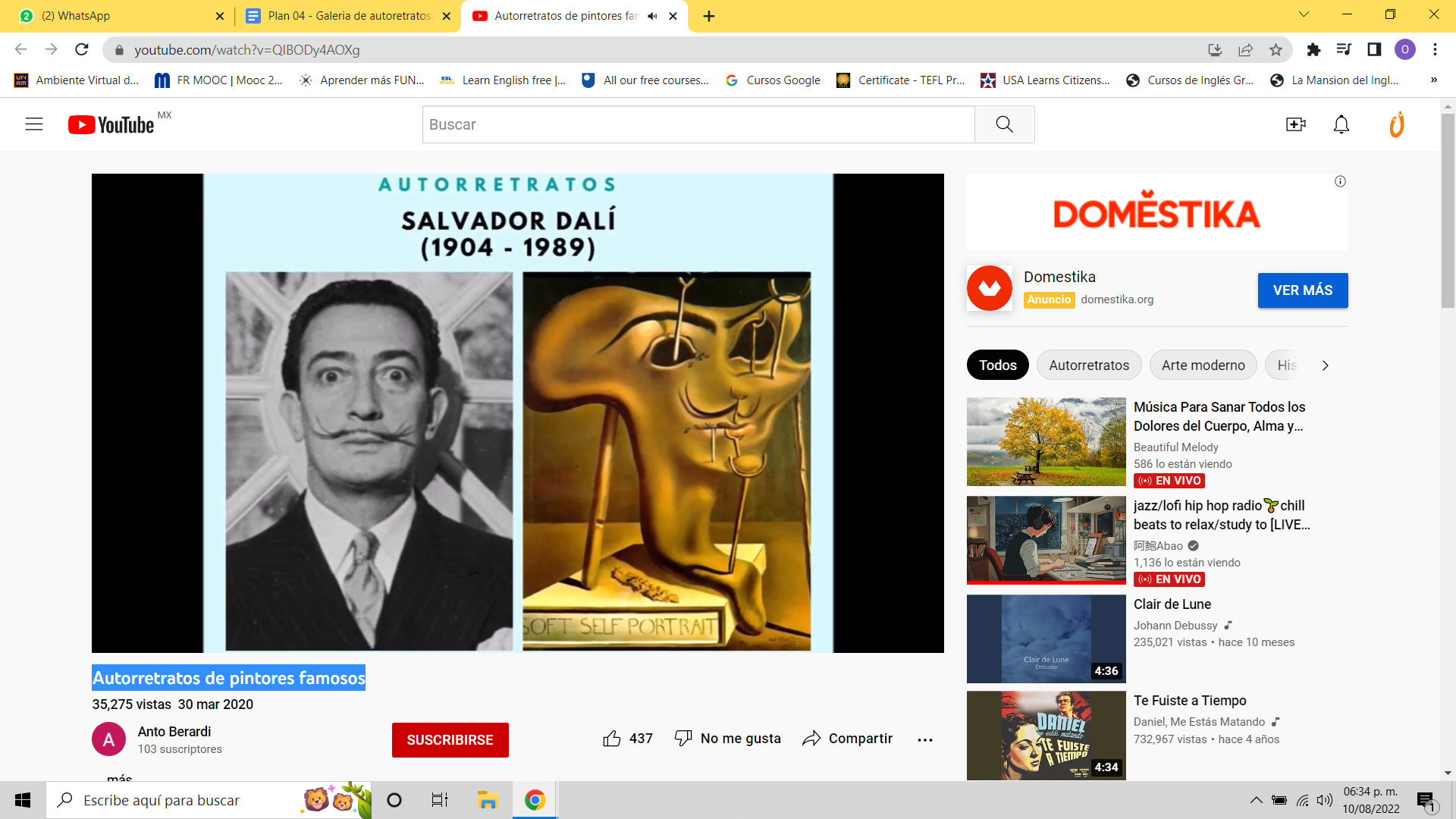 Requisitos técnicosComputadora y proyector.Computadora y proyector.Computadora y proyector.Palabras claveAutorretrato, arte, corriente artística.Autorretrato, arte, corriente artística.Autorretrato, arte, corriente artística.